lMADONAS NOVADA PAŠVALDĪBA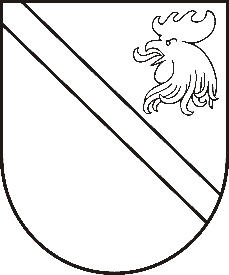 Reģ. Nr. 90000054572Saieta laukums 1, Madona, Madonas novads, LV-4801 t. 64860090, e-pasts: pasts@madona.lv ___________________________________________________________________________MADONAS NOVADA PAŠVALDĪBAS DOMESLĒMUMSMadonā2021.gada 16.februārī								             Nr.53									         (protokols Nr.4, 2.p.)Par projekta “Lubānas mitrāja informācijas centra ekspozīcijas koncepcijas izstrāde un īstenošana” iesnieguma iesniegšanu un nepieciešamā līdzfinansējuma nodrošināšanu	Pamatojoties uz Lauku atbalsta dienesta un Zivju fonda izsludināto projektu konkursu pasākumu “Sabiedrības informēšanas pasākumiem par zivju resursu pētījumiem, to racionālu un saudzīgu izmantošanu, atražošanu un aizsardzību, tai skaitā publicistikas izdevumiem, mācību vai uzziņu literatūrai, informatīvi izglītojošiem televīzijas raidījumiem vai radioraidījumiem”. Madonas novada pašvaldība ir sagatavojusi projekta iesniegumu “Lubānas mitrāja informācijas centra ekspozīcijas koncepcijas izstrāde un īstenošana”. Projekta iesnieguma iesniegšanas termiņš  19.02.2021.Projekta mērķis: Uzsākt Lubānas mitrāja informācijas centra saturisko materiālu izstrādi, kas sniegtu ieguldījumu sabiedrības informēšanā, tālākizglītošanā vides jautājumos un iesaistīšanos Lubāna mitrāja teritorijas ilgtspējības attīstības nodrošināšanā.Projekta ietvaros paredzēts izstrādāt Lubānas mitrāja informācijas centra  ekspozīcijas konceptu un tā īstenošanu, kas sevī ietver 4 tēmas: Lubāna mitrāja dabas vērtības un mitrāji, Lubāna ezers (izveidošanās, hidrotehniskā būve, iedambēšana, zvejošanas/makšķerēšanas tradīcijas), zivis un zivju resursi un Vides objekta izveidi ezera/zivs LMIC teritorijā. Galvenā informācijas centra mērķgrupas ir ģimenes ar bērniem. Ekspozīcijā tiks nodrošināta interaktivitāte, lai bērniem būtu iespēja pētīt un aiztikt spēles ar rokām, pašiem iesaistīties un līdzdarboties. Ekspozīcijas izveidē paredzēts izmantot ekoloģisku materiālu. Ekspozīcijas izveidei paredzēts iegādāties: galdus, krēslus (30 personām), videoekrānu, kas tiks izmantots semināru un izglītojošo aktivitāšu īstenošanai. Vides objektu paredzēts izvietot 100 m no informācijas centra, pastaigu vietas zonā pie Lubāna ezera. Vides objekts ir stacionārs ar iekļaujošu izglītojošu risinājumu. Projekta kopējās izmaksas ir EUR 18 755,00 (astoņpadsmit tūkstoši septiņi simti piecdesmit pieci euro, 00 centi), t.sk. Zivju fonda finansējums EUR 16 879,50 (sešpadsmit tūkstoši astoņi simti septiņdesmit deviņi euro, 50 centi), Madonas novada pašvaldības līdzfinansējums EUR 1 875,50  EUR (viens tūkstotis astoņi simti septiņdesmit pieci euro, 50 centi).	Ņemot vērā 10.02.2021. Uzņēmējdarbības, teritoriālo un vides jautājumu komitejas un 16.02.2021. Finanšu un attīstības komitejas atzinumu, atklāti balsojot: PAR - 16 (Agris Lungevičs, Aleksandrs Šrubs, Andrejs Ceļapīters, Andris Dombrovskis, Andris Sakne, Antra Gotlaufa, Artūrs Čačka, Artūrs Grandāns, Gatis Teilis, Gunārs Ikaunieks, Inese Strode, Ivars Miķelsons, Kaspars Udrass, Rihards Saulītis, Valda Kļaviņa, Zigfrīds Gora), PRET – NAV, ATTURAS - NAV, Madonas novada pašvaldības dome NOLEMJ:1.	Sagatavot un iesniegt Lauku atbalsta dienestā projekta iesniegumu "Lubānas mitrāja informācijas centra ekspozīcijas koncepcijas izstrāde un īstenošana ".2.	Apstiprināt projekta "Lubānas mitrāja informācijas centra ekspozīcijas koncepcijas izstrāde un īstenošana" kopējās izmaksas EUR 18 755,00 (astoņpadsmit tūkstoši septiņi simti piecdesmit pieci euro, 00 centi), t.sk. Zivju fonda finansējums EUR 16 879,50 (sešpadsmit tūkstoši astoņi simti septiņdesmit deviņi euro, 50 centi), Madonas novada pašvaldības līdzfinansējums EUR 1 875,50  EUR (viens tūkstotis astoņi simti septiņdesmit pieci euro, 50 centi).3.	Nodrošināt projekta "Lubānas mitrāja informācijas centra ekspozīcijas koncepcijas izstrāde un īstenošana" īstenošanai Madonas novada pašvaldības līdzfinansējumu EUR 1 875,50  EUR (viens tūkstotis astoņi simti septiņdesmit pieci euro, 50 centi) apmērā no Madonas novada pašvaldības 2021. gada budžeta līdzekļiem.Domes priekšsēdētājs								          A.LungevičsKārkliņa 29324572